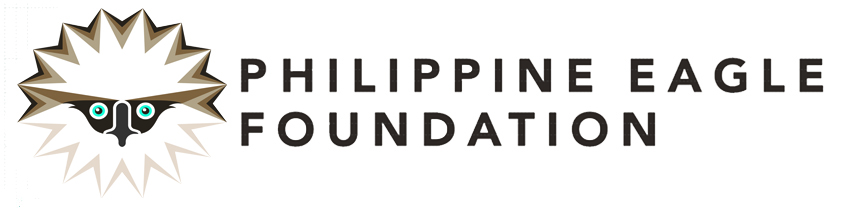 Malagos, Baguio District, Davao City, Philippines(082) 324 1860  09985499368  09178627146 Email address: info@philippineeaglefoundation.orgWAIVERI, _____________________________, ___________ years of age and an intern/ volunteer of the Philippine Eagle Foundation, holds and renders the Foundation and its officers and employees, free from any and all claims for losses, damages, harm or injury to myself arising from, during in the course of volunteerism or by act, omission or negligence.By:							By:______________________				___________________________Printed name and signature				DENNIS I. SALVADORDate: _________________				Executive Director							Philippine Eagle FoundationPARENT’S CONSENTThis is to certify that I am allowing my son/ daughter ____________________________to join the internship/ volunteer program of the Philippine Eagle Foundation.It is understood that my son/ daughter shall abide by the rules and regulations of the PEF for the welfare and safety of the group. It is further understood that I fully agree to waive responsibility on the part of the organization in case any untoward indicdent may happen to my son/ daughter during the period of the internship work.By:							Date:_________________________                                     ______________________________Printed name and signatureof parent or guardianVOLUNTEER APPLICATION FORMName: _________________________ Nickname: _______________Contact number: _________________________________________Home Address: ___________________________________________School/ Office: ___________________________________________PERSONAL INFORMATIONBirth date: _______________________________________________Civil Status: ______________________________________________Religions: ________________________________________________Nationality: ______________________________________________Computer Literacy (e.g., MS Office): ___________________________Language: ________________________________________________Talents/ Skills: _____________________________________________Interests: _________________________________________________EDUCATIONAL BACKGROUND		Course/ Year graduated				Name of SchoolDoctorate ___________________________		______________________________Masters _____________________________		______________________________College ______________________________	______________________________High School __________________________		______________________________Elementary __________________________		______________________________PROFESSIONAL ELIGIBILITY___________________________________		_________________________________________________________________		_________________________________________________________________		______________________________ORGANIZATION AFFILIATIONS		Position					Organization______________________________________		______________________________________________________________________		______________________________________________________________________		________________________________WORK EXPERIENCE	Position/ Length of Service				Organization______________________________________		______________________________________________________________________		______________________________________________________________________		________________________________